WITAM WAS PSZCZÓŁKIDZISIAJ TEMATEM ZAJĘĆ BĘDZIE PROMOWANIEZDROWEGO STYLU ŻYCIAZADANIE 1ZABAWA Z RODZICAMI W KALAMBURY „KALAMBURY”Rodzic z dzieckiem na przemian naśladuje wylosowaną  dyscyplinę sportową:Obrazki gotowe do wycięcia i do wykorzystania podczas wspólnej zabawy.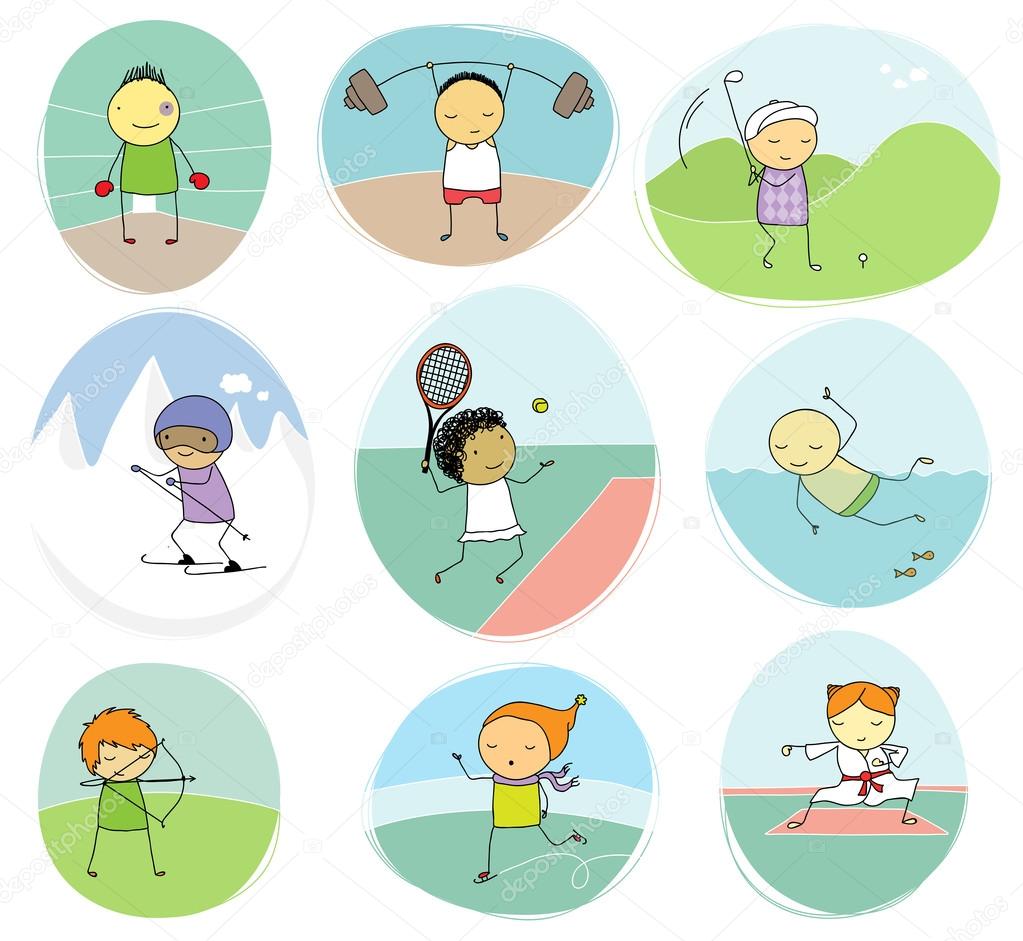 ZADANIE 2Proszę wykonajcie ulotki promujące „ Zdrowy styl życia” wg własnego pomysłu. Jestem ciekawa waszych pomysłów. Proszę o zdjęcia Waszych prac.Życzę udanej zabawy. Pozdrawiam pani Magda 